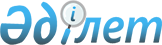 О внесении изменений в решение Денисовского районного маслихата Костанайской области от 27 декабря 2022 года № 103 "О бюджете Денисовского района на 2023-2025 годы"Решение маслихата Денисовского района Костанайской области от 31 августа 2023 года № 51
      Денисовский районный маслихат РЕШИЛ:
      1. Внести в решение Денисовского районного маслихата Костанайской области "О бюджете Денисовского района на 2023-2025 годы" от 27 декабря 2022 года № 103 следующие изменения:
      пункт 1 изложить в новой редакции:
      "1. Принять к исполнению бюджет Денисовского района на 2023 - 2025 годы, в том числе на 2023 год в следующих объемах:
      1) доходы – 5 779 971,7 тысяч тенге, в том числе по:
      налоговым поступлениям – 1 706 513,9 тысяч тенге;
      неналоговым поступлениям – 6 859,0 тысяч тенге;
      поступления от продажи основного капитала – 6 158,0 тысяч тенге;
      поступлениям трансфертов – 4 060 440,8 тысяч тенге;
      2) затраты – 5 780 429,2 тысяч тенге;
      3) чистое бюджетное кредитование – 9 130,0 тысяч тенге, в том числе:
      бюджетные кредиты – 41 400,0 тысяч тенге;
      погашение бюджетных кредитов – 32 270,0 тысяч тенге;
      4) сальдо по операциям с финансовыми активами – 91 969,3 тысяч тенге, в том числе:
      приобретение финансовых активов – 0,0 тысяч тенге;
      5) дефицит (профицит) бюджета – - 101 556,8 тысяч тенге;
      6) финансирование дефицита (использование профицита) бюджета – 101 556,8 тысяч тенге";
      приложение 1, 2 к указанному решению изложить в новой редакции согласно приложению 1, 2 к настоящему решению.
      2. Настоящее решение вводится в действие с 1 января 2023 года. Бюджет Денисовского района на 2023 год Бюджет Денисовского района на 2024 год
					© 2012. РГП на ПХВ «Институт законодательства и правовой информации Республики Казахстан» Министерства юстиции Республики Казахстан
				
      Председатель Денисовcкого районного маслихата 

В. Шерер
Приложение 1к решению Денисовскогорайонного маслихатаот 31 августа 2023 года№ 51Приложение 1к решению Денисовскогорайонного маслихатаот 27 декабря 2022 года№ 103
Категория
Категория
Категория
Категория
Категория
Категория
Категория
Категория
Категория
Сумма, тысяч тенге
Класс
Класс
Класс
Класс
Класс
Класс
Класс
Класс
Сумма, тысяч тенге
Подкласс
Подкласс
Подкласс
Подкласс
Сумма, тысяч тенге
Наименование
Наименование
Наименование
Сумма, тысяч тенге
I. Доходы
I. Доходы
I. Доходы
5779971,7
1
Налоговые поступления 
Налоговые поступления 
Налоговые поступления 
1706513,9
1
01
01
01
01
Подоходный налог
Подоходный налог
Подоходный налог
976098,9
1
01
01
01
01
1
Корпоративный подоходный налог 
Корпоративный подоходный налог 
Корпоративный подоходный налог 
288773,0
1
01
01
01
01
2
Индивидуальный подоходный налог
Индивидуальный подоходный налог
Индивидуальный подоходный налог
687325,9
1
03
03
03
03
Социальный налог
Социальный налог
Социальный налог
373630,0
1
03
03
03
03
1
Социальный налог
Социальный налог
Социальный налог
373630,0
1
04
04
04
04
Налоги на собственность
Налоги на собственность
Налоги на собственность
196234,0
1
04
04
04
04
1
Налоги на имущество 
Налоги на имущество 
Налоги на имущество 
192150,0
1
04
04
04
04
3
Земельный налог
Земельный налог
Земельный налог
4084,0
1
05
05
05
05
Внутренние налоги на товары, работы и услуги
Внутренние налоги на товары, работы и услуги
Внутренние налоги на товары, работы и услуги
146073,0
1
05
05
05
05
2
Акцизы
Акцизы
Акцизы
1879,0
1
05
05
05
05
3
Поступления за использование природных и других ресурсов
Поступления за использование природных и других ресурсов
Поступления за использование природных и других ресурсов
138573,0
1
05
05
05
05
4
Сборы за ведение предпринимательской и профессиональной деятельности
Сборы за ведение предпринимательской и профессиональной деятельности
Сборы за ведение предпринимательской и профессиональной деятельности
5621,0
1
08
08
08
08
Обязательные платежи, взимаемые за совершение юридически значимых действий и (или) выдачу документов уполномоченными на то государственными органами или должностными лицами 
Обязательные платежи, взимаемые за совершение юридически значимых действий и (или) выдачу документов уполномоченными на то государственными органами или должностными лицами 
Обязательные платежи, взимаемые за совершение юридически значимых действий и (или) выдачу документов уполномоченными на то государственными органами или должностными лицами 
14478,0
1
08
08
08
08
1
Государственная пошлина
Государственная пошлина
Государственная пошлина
14478,0
2
Неналоговые поступления
Неналоговые поступления
Неналоговые поступления
6859,0
2
01
01
01
01
Доходы от государственной собственности 
Доходы от государственной собственности 
Доходы от государственной собственности 
2521,0
2
01
01
01
01
5
Доходы от аренды имущества, находящегося в государственной собственности
Доходы от аренды имущества, находящегося в государственной собственности
Доходы от аренды имущества, находящегося в государственной собственности
2114,0
2
01
01
01
01
7
Вознаграждения по кредитам, выданным из государственного бюджета
Вознаграждения по кредитам, выданным из государственного бюджета
Вознаграждения по кредитам, выданным из государственного бюджета
21,0
2
01
01
01
01
9
Плата за сервитут по земельным участкам, находящихся в коммунальной собственности
Плата за сервитут по земельным участкам, находящихся в коммунальной собственности
Плата за сервитут по земельным участкам, находящихся в коммунальной собственности
386,0
2
04
04
04
04
Штрафы, пени, санкции, взыскания, налагаемые государственными учреждениями, финансируемыми из государственного бюджета, а также содержащимися и финансируемыми из бюджета (сметы расходов) Национального Банка Республики Казахстан
Штрафы, пени, санкции, взыскания, налагаемые государственными учреждениями, финансируемыми из государственного бюджета, а также содержащимися и финансируемыми из бюджета (сметы расходов) Национального Банка Республики Казахстан
Штрафы, пени, санкции, взыскания, налагаемые государственными учреждениями, финансируемыми из государственного бюджета, а также содержащимися и финансируемыми из бюджета (сметы расходов) Национального Банка Республики Казахстан
288,0
2
04
04
04
04
1
Штрафы, пени, санкции, взыскания, налагаемые государственными учреждениями, финансируемыми из государственного бюджета, а также содержащимися и финансируемыми из бюджета (сметы расходов) Национального Банка Республики Казахстан, за исключением поступлений от организаций нефтяного сектора и в Фонд компенсации потерпевшим
Штрафы, пени, санкции, взыскания, налагаемые государственными учреждениями, финансируемыми из государственного бюджета, а также содержащимися и финансируемыми из бюджета (сметы расходов) Национального Банка Республики Казахстан, за исключением поступлений от организаций нефтяного сектора и в Фонд компенсации потерпевшим
Штрафы, пени, санкции, взыскания, налагаемые государственными учреждениями, финансируемыми из государственного бюджета, а также содержащимися и финансируемыми из бюджета (сметы расходов) Национального Банка Республики Казахстан, за исключением поступлений от организаций нефтяного сектора и в Фонд компенсации потерпевшим
288,0
2
06
06
06
06
Прочие неналоговые поступления
Прочие неналоговые поступления
Прочие неналоговые поступления
4050,0
2
06
06
06
06
1
Прочие неналоговые поступления
Прочие неналоговые поступления
Прочие неналоговые поступления
4050,0
3
Поступления от продажи основного капитала
Поступления от продажи основного капитала
Поступления от продажи основного капитала
6158,0
3
01
01
01
01
Продажа государственного имущества, закрепленного за государственными учреждениями
Продажа государственного имущества, закрепленного за государственными учреждениями
Продажа государственного имущества, закрепленного за государственными учреждениями
1740,0
3
01
01
01
01
1
Продажа государственного имущества, закрепленного за государственными учреждениями
Продажа государственного имущества, закрепленного за государственными учреждениями
Продажа государственного имущества, закрепленного за государственными учреждениями
1740,0
3
03
03
03
03
Продажа земли и нематериальных активов
Продажа земли и нематериальных активов
Продажа земли и нематериальных активов
4418,0
3
03
03
03
03
1
Продажа земли 
Продажа земли 
Продажа земли 
138,0
3
03
03
03
03
2
Продажа нематериальных активов
Продажа нематериальных активов
Продажа нематериальных активов
4280,0
4
Поступления трансфертов
Поступления трансфертов
Поступления трансфертов
4060440,8
4
01
01
01
01
Трансферты из нижестоящих органов государственного управления
Трансферты из нижестоящих органов государственного управления
Трансферты из нижестоящих органов государственного управления
6,4
4
01
01
01
01
3
Трансферты из бюджетов городов районного значения, сел, поселков, сельских округов
Трансферты из бюджетов городов районного значения, сел, поселков, сельских округов
Трансферты из бюджетов городов районного значения, сел, поселков, сельских округов
6,4
4
02
02
02
02
Трансферты из вышестоящих органов государственного управления
Трансферты из вышестоящих органов государственного управления
Трансферты из вышестоящих органов государственного управления
4060434,4
4
02
02
02
02
2
Трансферты из областного бюджета
Трансферты из областного бюджета
Трансферты из областного бюджета
4060434,4
Функциональная группа 
Функциональная группа 
Функциональная группа 
Функциональная группа 
Функциональная группа 
Функциональная группа 
Функциональная группа 
Функциональная группа 
Функциональная группа 
Сумма, тысяч тенге
Функциональная подгруппа
Функциональная подгруппа
Функциональная подгруппа
Функциональная подгруппа
Функциональная подгруппа
Функциональная подгруппа
Функциональная подгруппа
Сумма, тысяч тенге
Администратор бюджетных программ
Администратор бюджетных программ
Администратор бюджетных программ
Администратор бюджетных программ
Администратор бюджетных программ
Сумма, тысяч тенге
Программа
Программа
Программа
Сумма, тысяч тенге
Наименование
Наименование
Сумма, тысяч тенге
II. Затраты
II. Затраты
5780429,2
01
01
Государственные услуги общего характера
Государственные услуги общего характера
1395926,0
1
1
Представительные, исполнительные и другие органы, выполняющие общие функции государственного управления
Представительные, исполнительные и другие органы, выполняющие общие функции государственного управления
272121,0
112
112
Аппарат маслихата района (города областного значения)
Аппарат маслихата района (города областного значения)
46418,0
001
Услуги по обеспечению деятельности маслихата района (города областного значения)
Услуги по обеспечению деятельности маслихата района (города областного значения)
46418,0
122
122
Аппарат акима района (города областного значения)
Аппарат акима района (города областного значения)
225703,0
001
Услуги по обеспечению деятельности акима района (города областного значения)
Услуги по обеспечению деятельности акима района (города областного значения)
215513,0
003
Капитальные расходы государственного органа
Капитальные расходы государственного органа
10190,0
2
2
Финансовая деятельность
Финансовая деятельность
1911,0
459
459
Отдел экономики и финансов района (города областного значения)
Отдел экономики и финансов района (города областного значения)
1911,0
003
Проведение оценки имущества в целях налогообложения
Проведение оценки имущества в целях налогообложения
911,0
010
Приватизация, управление коммунальным имуществом, постприватизационная деятельность и регулирование споров, связанных с этим
Приватизация, управление коммунальным имуществом, постприватизационная деятельность и регулирование споров, связанных с этим
1000,0
9
9
Прочие государственные услуги общего характера
Прочие государственные услуги общего характера
1121894,0
454
454
Отдел предпринимательства и сельского хозяйства района (города областного значения)
Отдел предпринимательства и сельского хозяйства района (города областного значения)
43948,0
001
Услуги по реализации государственной политики на местном уровне в области развития предпринимательства и сельского хозяйства 
Услуги по реализации государственной политики на местном уровне в области развития предпринимательства и сельского хозяйства 
43948,0
458
458
Отдел жилищно-коммунального хозяйства, пассажирского транспорта и автомобильных дорог района (города областного значения)
Отдел жилищно-коммунального хозяйства, пассажирского транспорта и автомобильных дорог района (города областного значения)
996887,7
001
Услуги по реализации государственной политики на местном уровне в области жилищно-коммунального хозяйства, пассажирского транспорта и автомобильных дорог 
Услуги по реализации государственной политики на местном уровне в области жилищно-коммунального хозяйства, пассажирского транспорта и автомобильных дорог 
37027,0
113
Целевые текущие трансферты нижестоящим бюджетам
Целевые текущие трансферты нижестоящим бюджетам
959860,7
459
459
Отдел экономики и финансов района (города областного значения)
Отдел экономики и финансов района (города областного значения)
81058,3
001
Услуги по реализации государственной политики в области формирования и развития экономической политики, государственного планирования, исполнения бюджета и управления коммунальной собственностью района (города областного значения)
Услуги по реализации государственной политики в области формирования и развития экономической политики, государственного планирования, исполнения бюджета и управления коммунальной собственностью района (города областного значения)
65940,0
113
Целевые текущие трансферты нижестоящим бюджетам
Целевые текущие трансферты нижестоящим бюджетам
15118,3
02
02
Оборона
Оборона
7686,0
1
1
Военные нужды
Военные нужды
7242,0
122
122
Аппарат акима района (города областного значения)
Аппарат акима района (города областного значения)
7242,0
005
Мероприятия в рамках исполнения всеобщей воинской обязанности
Мероприятия в рамках исполнения всеобщей воинской обязанности
7242,0
2
2
Организация работы по чрезвычайным ситуациям
Организация работы по чрезвычайным ситуациям
444,0
122
122
Аппарат акима района (города областного значения)
Аппарат акима района (города областного значения)
444,0
006
Предупреждение и ликвидация чрезвычайных ситуаций масштаба района (города областного значения)
Предупреждение и ликвидация чрезвычайных ситуаций масштаба района (города областного значения)
272,0
007
Мероприятия по профилактике и тушению степных пожаров районного (городского) масштаба, а также пожаров в населенных пунктах, в которых не созданы органы государственной противопожарной службы
Мероприятия по профилактике и тушению степных пожаров районного (городского) масштаба, а также пожаров в населенных пунктах, в которых не созданы органы государственной противопожарной службы
172,0
06
06
Социальная помощь и социальное обеспечение
Социальная помощь и социальное обеспечение
280758,5
1
1
Социальное обеспечение
Социальное обеспечение
48839,0
451
451
Отдел занятости и социальных программ района (города областного значения)
Отдел занятости и социальных программ района (города областного значения)
48839,0
005
Государственная адресная социальная помощь
Государственная адресная социальная помощь
48839,0
2
2
Социальная помощь
Социальная помощь
177799,5
451
451
Отдел занятости и социальных программ района (города областного значения)
Отдел занятости и социальных программ района (города областного значения)
177799,5
002
Программа занятости
Программа занятости
45929,5
006
Оказание жилищной помощи
Оказание жилищной помощи
2868,0
007
Социальная помощь отдельным категориям нуждающихся граждан по решениям местных представительных органов
Социальная помощь отдельным категориям нуждающихся граждан по решениям местных представительных органов
29404,0
010
Материальное обеспечение детей с инвалидностью, воспитывающихся и обучающихся на дому
Материальное обеспечение детей с инвалидностью, воспитывающихся и обучающихся на дому
746,0
014
Оказание социальной помощи нуждающимся гражданам на дому
Оказание социальной помощи нуждающимся гражданам на дому
53958,0
017
Обеспечение нуждающихся лиц с инвалидностью протезно-ортопедическими, сурдотехническими и тифлотехническими средствами, специальными средствами передвижения, обязательными гигиеническими средствами, а также предоставление услуг санаторно-курортного лечения, специалиста жестового языка, индивидуальных помощников в соответствии с индивидуальной программой реабилитации лица с инвалидностью
Обеспечение нуждающихся лиц с инвалидностью протезно-ортопедическими, сурдотехническими и тифлотехническими средствами, специальными средствами передвижения, обязательными гигиеническими средствами, а также предоставление услуг санаторно-курортного лечения, специалиста жестового языка, индивидуальных помощников в соответствии с индивидуальной программой реабилитации лица с инвалидностью
19318,0
023
Обеспечение деятельности центров занятости населения
Обеспечение деятельности центров занятости населения
25576,0
9
9
Прочие услуги в области социальной помощи и социального обеспечения
Прочие услуги в области социальной помощи и социального обеспечения
54120,0
451
451
Отдел занятости и социальных программ района (города областного значения)
Отдел занятости и социальных программ района (города областного значения)
54120,0
001
Услуги по реализации государственной политики на местном уровне в области обеспечения занятости и реализации социальных программ для населения
Услуги по реализации государственной политики на местном уровне в области обеспечения занятости и реализации социальных программ для населения
45852,0
011
Оплата услуг по зачислению, выплате и доставке пособий и других социальных выплат
Оплата услуг по зачислению, выплате и доставке пособий и других социальных выплат
354,0
050
Обеспечение прав и улучшение качества жизни лиц с инвалидностью в Республике Казахстан
Обеспечение прав и улучшение качества жизни лиц с инвалидностью в Республике Казахстан
7914,0
07
07
Жилищно-коммунальное хозяйство
Жилищно-коммунальное хозяйство
1833702,7
1
1
Жилищное хозяйство
Жилищное хозяйство
38000,0
458
458
Отдел жилищно-коммунального хозяйства, пассажирского транспорта и автомобильных дорог района (города областного значения)
Отдел жилищно-коммунального хозяйства, пассажирского транспорта и автомобильных дорог района (города областного значения)
38000,0
004
Обеспечение жильем отдельных категорий граждан
Обеспечение жильем отдельных категорий граждан
38000,0
2
2
Коммунальное хозяйство
Коммунальное хозяйство
1795591,7
458
458
Отдел жилищно-коммунального хозяйства, пассажирского транспорта и автомобильных дорог района (города областного значения)
Отдел жилищно-коммунального хозяйства, пассажирского транспорта и автомобильных дорог района (города областного значения)
3462,0
026
Организация эксплуатации тепловых сетей, находящихся в коммунальной собственности районов (городов областного значения)
Организация эксплуатации тепловых сетей, находящихся в коммунальной собственности районов (городов областного значения)
3462,0
466
466
Отдел архитектуры, градостроительства и строительства района (города областного значения)
Отдел архитектуры, градостроительства и строительства района (города областного значения)
1792129,7
058
Развитие системы водоснабжения и водоотведения в сельских населенных пунктах
Развитие системы водоснабжения и водоотведения в сельских населенных пунктах
1792129,7
3
3
Благоустройство населенных пунктов
Благоустройство населенных пунктов
111,0
458
458
Отдел жилищно-коммунального хозяйства, пассажирского транспорта и автомобильных дорог района (города областного значения)
Отдел жилищно-коммунального хозяйства, пассажирского транспорта и автомобильных дорог района (города областного значения)
111,0
016
Обеспечение санитарии населенных пунктов
Обеспечение санитарии населенных пунктов
111,0
08
08
Культура, спорт, туризм и информационное пространство
Культура, спорт, туризм и информационное пространство
559057,4
1
1
Деятельность в области культуры
Деятельность в области культуры
127466,0
455
455
Отдел культуры и развития языков района (города областного значения)
Отдел культуры и развития языков района (города областного значения)
127466,0
003
Поддержка культурно-досуговой работы
Поддержка культурно-досуговой работы
127466,0
2
2
Спорт
Спорт
215350,5
465
465
Отдел физической культуры и спорта района (города областного значения)
Отдел физической культуры и спорта района (города областного значения)
206663,5
001
Услуги по реализации государственной политики на местном уровне в сфере физической культуры и спорта
Услуги по реализации государственной политики на местном уровне в сфере физической культуры и спорта
15232,0
004
Капитальные расходы государственного органа
Капитальные расходы государственного органа
6190,0
005
Развитие массового спорта и национальных видов спорта
Развитие массового спорта и национальных видов спорта
50003,0
006
Проведение спортивных соревнований на районном (города областного значения) уровне
Проведение спортивных соревнований на районном (города областного значения) уровне
1200,0
007
Подготовка и участие членов сборных команд района (города областного значения) по различным видам спорта на областных спортивных соревнованиях
Подготовка и участие членов сборных команд района (города областного значения) по различным видам спорта на областных спортивных соревнованиях
11235,5
113
Целевые текущие трансферты нижестоящим бюджетам
Целевые текущие трансферты нижестоящим бюджетам
122803,0
466
466
Отдел архитектуры, градостроительства и строительства района (города областного значения)
Отдел архитектуры, градостроительства и строительства района (города областного значения)
8687,0
008
Развитие объектов спорта
Развитие объектов спорта
8687,0
3
3
Информационное пространство
Информационное пространство
152578,1
455
455
Отдел культуры и развития языков района (города областного значения)
Отдел культуры и развития языков района (города областного значения)
143078,1
006
Функционирование районных (городских) библиотек
Функционирование районных (городских) библиотек
124838,0
007
Развитие государственного языка и других языков народа Казахстана
Развитие государственного языка и других языков народа Казахстана
18240,1
456
456
Отдел внутренней политики района (города областного значения)
Отдел внутренней политики района (города областного значения)
9500,0
002
Услуги по проведению государственной информационной политики
Услуги по проведению государственной информационной политики
9500,0
9
9
Прочие услуги по организации культуры, спорта, туризма и информационного пространства
Прочие услуги по организации культуры, спорта, туризма и информационного пространства
63662,8
455
455
Отдел культуры и развития языков района (города областного значения)
Отдел культуры и развития языков района (города областного значения)
23749,0
001
Услуги по реализации государственной политики на местном уровне в области развития языков и культуры
Услуги по реализации государственной политики на местном уровне в области развития языков и культуры
23749,0
456
456
Отдел внутренней политики района (города областного значения)
Отдел внутренней политики района (города областного значения)
39913,8
001
Услуги по реализации государственной политики на местном уровне в области информации, укрепления государственности и формирования социального оптимизма граждан
Услуги по реализации государственной политики на местном уровне в области информации, укрепления государственности и формирования социального оптимизма граждан
27043,8
003
Реализация мероприятий в сфере молодежной политики
Реализация мероприятий в сфере молодежной политики
12870,0
09
09
Топливно-энергетический комплекс и недропользование
Топливно-энергетический комплекс и недропользование
10399,8
1
1
Топливо и энергетика
Топливо и энергетика
10399,8
466
466
Отдел архитектуры, градостроительства и строительства района (города областного значения)
Отдел архитектуры, градостроительства и строительства района (города областного значения)
10399,8
036
Развитие газотранспортной системы
Развитие газотранспортной системы
10399,8
10
10
Сельское, водное, лесное, рыбное хозяйство, особо охраняемые природные территории, охрана окружающей среды и животного мира, земельные отношения
Сельское, водное, лесное, рыбное хозяйство, особо охраняемые природные территории, охрана окружающей среды и животного мира, земельные отношения
64735,4
6
6
Земельные отношения
Земельные отношения
46206,4
463
463
Отдел земельных отношений района (города областного значения)
Отдел земельных отношений района (города областного значения)
46206,4
001
Услуги по реализации государственной политики в области регулирования земельных отношений на территории района (города областного значения)
Услуги по реализации государственной политики в области регулирования земельных отношений на территории района (города областного значения)
22138,5
004
Организация работ по зонированию земель
Организация работ по зонированию земель
24067,9
9
9
Прочие услуги в области сельского, водного, лесного, рыбного хозяйства, охраны окружающей среды и земельных отношений
Прочие услуги в области сельского, водного, лесного, рыбного хозяйства, охраны окружающей среды и земельных отношений
18529,0
458
458
Отдел жилищно-коммунального хозяйства, пассажирского транспорта и автомобильных дорог района (города областного значения)
Отдел жилищно-коммунального хозяйства, пассажирского транспорта и автомобильных дорог района (города областного значения)
1250,0
057
Содержание приютов, пунктов временного содержания для домашних животных
Содержание приютов, пунктов временного содержания для домашних животных
1250,0
459
459
Отдел экономики и финансов района (города областного значения)
Отдел экономики и финансов района (города областного значения)
17279,0
099
Реализация мер по оказанию социальной поддержки специалистов
Реализация мер по оказанию социальной поддержки специалистов
17279,0
11
11
Промышленность, архитектурная, градостроительная и строительная деятельность
Промышленность, архитектурная, градостроительная и строительная деятельность
55603,8
2
2
Архитектурная, градостроительная и строительная деятельность
Архитектурная, градостроительная и строительная деятельность
55603,8
466
466
Отдел архитектуры, градостроительства и строительства района (города областного значения)
Отдел архитектуры, градостроительства и строительства района (города областного значения)
55603,8
001
Услуги по реализации государственной политики в области строительства, улучшения архитектурного облика городов, районов и населенных пунктов области и обеспечению рационального и эффективного градостроительного освоения территории района (города областного значения)
Услуги по реализации государственной политики в области строительства, улучшения архитектурного облика городов, районов и населенных пунктов области и обеспечению рационального и эффективного градостроительного освоения территории района (города областного значения)
36693,9
013
Разработка схем градостроительного развития территории района, генеральных планов городов районного (областного) значения, поселков и иных сельских населенных пунктов
Разработка схем градостроительного развития территории района, генеральных планов городов районного (областного) значения, поселков и иных сельских населенных пунктов
18909,9
12
12
Транспорт и коммуникации
Транспорт и коммуникации
1069036,6
1
1
Автомобильный транспорт
Автомобильный транспорт
1069036,6
458
458
Отдел жилищно-коммунального хозяйства, пассажирского транспорта и автомобильных дорог района (города областного значения)
Отдел жилищно-коммунального хозяйства, пассажирского транспорта и автомобильных дорог района (города областного значения)
1069036,6
023
Обеспечение функционирования автомобильных дорог
Обеспечение функционирования автомобильных дорог
121800,0
045
Капитальный и средний ремонт автомобильных дорог районного значения и улиц населенных пунктов
Капитальный и средний ремонт автомобильных дорог районного значения и улиц населенных пунктов
947236,6
13
13
Прочие
Прочие
115886,1
9
9
Прочие
Прочие
115886,1
459
459
Отдел экономики и финансов района (города областного значения)
Отдел экономики и финансов района (города областного значения)
2000,0
012
Резерв местного исполнительного органа района (города областного значения)
Резерв местного исполнительного органа района (города областного значения)
2000,0
466
466
Отдел архитектуры, градостроительства и строительства района (города областного значения)
Отдел архитектуры, градостроительства и строительства района (города областного значения)
113886,1
079
Развитие социальной и инженерной инфраструктуры в сельских населенных пунктах в рамках проекта "Ауыл-Ел бесігі"
Развитие социальной и инженерной инфраструктуры в сельских населенных пунктах в рамках проекта "Ауыл-Ел бесігі"
113886,1
14
14
Обслуживание долга
Обслуживание долга
6184,0
1
1
Обслуживание долга
Обслуживание долга
6184,0
459
459
Отдел экономики и финансов района (города областного значения)
Отдел экономики и финансов района (города областного значения)
6184,0
021
Обслуживание долга местных исполнительных органов по выплате вознаграждений и иных платежей по займам из областного бюджета
Обслуживание долга местных исполнительных органов по выплате вознаграждений и иных платежей по займам из областного бюджета
6184,0
15
15
 Трансферты
 Трансферты
381452,9
1
1
 Трансферты
 Трансферты
381452,9
459
459
Отдел экономики и финансов района (города областного значения)
Отдел экономики и финансов района (города областного значения)
381452,9
006
Возврат неиспользованных (недоиспользованных) целевых трансфертов
Возврат неиспользованных (недоиспользованных) целевых трансфертов
11,8
024
Целевые текущие трансферты из нижестоящего бюджета на компенсацию потерь вышестоящего бюджета в связи с изменением законодательства
Целевые текущие трансферты из нижестоящего бюджета на компенсацию потерь вышестоящего бюджета в связи с изменением законодательства
74977,0
038
Субвенции
Субвенции
296493,0
039
Целевые текущие трансферты из вышестоящего бюджета на компенсацию потерь нижестоящих бюджетов в связи с изменением законодательства
Целевые текущие трансферты из вышестоящего бюджета на компенсацию потерь нижестоящих бюджетов в связи с изменением законодательства
9944,0
054
Возврат сумм неиспользованных (недоиспользованных) целевых трансфертов, выделенных из республиканского бюджета за счет целевого трансферта из Национального фонда Республики Казахстан
Возврат сумм неиспользованных (недоиспользованных) целевых трансфертов, выделенных из республиканского бюджета за счет целевого трансферта из Национального фонда Республики Казахстан
27,1
III. Чистое бюджетное кредитование
III. Чистое бюджетное кредитование
9130,0
10
10
Сельское, водное, лесное, рыбное хозяйство, особо охраняемые природные территории, охрана окружающей среды и животного мира, земельные отношения
Сельское, водное, лесное, рыбное хозяйство, особо охраняемые природные территории, охрана окружающей среды и животного мира, земельные отношения
41400,0
9
9
Прочие услуги в области сельского, водного, лесного, рыбного хозяйства, охраны окружающей среды и земельных отношений
Прочие услуги в области сельского, водного, лесного, рыбного хозяйства, охраны окружающей среды и земельных отношений
41400,0
459
459
Отдел экономики и финансов района (города областного значения)
Отдел экономики и финансов района (города областного значения)
41400,0
018
Бюджетные кредиты для реализации мер социальной поддержки специалистов
Бюджетные кредиты для реализации мер социальной поддержки специалистов
41400,0
Категория
Категория
Категория
Категория
Категория
Категория
Категория
Категория
Категория
Сумма, тысяч тенге
Класс
Класс
Класс
Класс
Класс
Класс
Сумма, тысяч тенге
Подкласс
Подкласс
Подкласс
Сумма, тысяч тенге
Специфика
Специфика
Сумма, тысяч тенге
Наименование
Сумма, тысяч тенге
5
5
5
Погашение бюджетных кредитов
32270,0
01
01
01
Погашение бюджетных кредитов
32270,0
1
Погашение бюджетных кредитов, выданных из государственного бюджета
32270,0
13
Погашение бюджетных кредитов, выданных из местного бюджета физическим лицам
32270,0
13
13
13
Прочие
91969,3
9
9
9
Прочие
91969,3
458
Отдел жилищно-коммунального хозяйства, пассажирского транспорта и автомобильных дорог района (города областного значения)
91969,3
065
Формирование или увеличение уставного капитала юридических лиц
91969,3
IV. Сальдо по операциям с финансовыми активами
91969,3
V. Дефицит (профицит) бюджета
-101556,8
VI. Финансирование дефицита (использование профицита) бюджета
101556,8Приложение 2к решению Денисовскогорайонного маслихатаот 31 августа 2023 года№ 51Приложение 2к решению Денисовскогорайонного маслихатаот 27 декабря 2022 года№ 103
Категория
Категория
Категория
Категория
Категория
Категория
Категория
Категория
Сумма, тысяч тенге
Класс
Класс
Класс
Класс
Класс
Класс
Класс
Сумма, тысяч тенге
Подкласс
Подкласс
Подкласс
Подкласс
Сумма, тысяч тенге
Наименование
Наименование
Наименование
Сумма, тысяч тенге
I. Доходы
I. Доходы
I. Доходы
4413474,0
1
Налоговые поступления 
Налоговые поступления 
Налоговые поступления 
1581173,0
1
01
01
01
Подоходный налог
Подоходный налог
Подоходный налог
843374,0
1
01
01
01
1
Корпоративный подоходный налог 
Корпоративный подоходный налог 
Корпоративный подоходный налог 
165371,0
1
01
01
01
2
Индивидуальный подоходный налог
Индивидуальный подоходный налог
Индивидуальный подоходный налог
678003,0
1
03
03
03
Социальный налог
Социальный налог
Социальный налог
406757,0
1
03
03
03
1
Социальный налог
Социальный налог
Социальный налог
406757,0
1
04
04
04
Налоги на собственность
Налоги на собственность
Налоги на собственность
209976,0
1
04
04
04
1
Налоги на имущество 
Налоги на имущество 
Налоги на имущество 
204454,0
1
04
04
04
3
Земельный налог
Земельный налог
Земельный налог
5522,0
1
05
05
05
Внутренние налоги на товары, работы и услуги
Внутренние налоги на товары, работы и услуги
Внутренние налоги на товары, работы и услуги
101756,0
1
05
05
05
2
Акцизы
Акцизы
Акцизы
1964,0
1
05
05
05
3
Поступления за использование природных и других ресурсов
Поступления за использование природных и других ресурсов
Поступления за использование природных и других ресурсов
92559,0
1
05
05
05
4
Сборы за ведение предпринимательской и профессиональной деятельности
Сборы за ведение предпринимательской и профессиональной деятельности
Сборы за ведение предпринимательской и профессиональной деятельности
7233,0
1
08
08
08
Обязательные платежи, взимаемые за совершение юридически значимых действий и (или) выдачу документов уполномоченными на то государственными органами или должностными лицами 
Обязательные платежи, взимаемые за совершение юридически значимых действий и (или) выдачу документов уполномоченными на то государственными органами или должностными лицами 
Обязательные платежи, взимаемые за совершение юридически значимых действий и (или) выдачу документов уполномоченными на то государственными органами или должностными лицами 
19310,0
1
08
08
08
1
Государственная пошлина
Государственная пошлина
Государственная пошлина
19310,0
2
Неналоговые поступления
Неналоговые поступления
Неналоговые поступления
6762,0
2
01
01
01
Доходы от государственной собственности 
Доходы от государственной собственности 
Доходы от государственной собственности 
2230,0
2
01
01
01
5
Доходы от аренды имущества, находящегося в государственной собственности
Доходы от аренды имущества, находящегося в государственной собственности
Доходы от аренды имущества, находящегося в государственной собственности
2209,0
2
01
01
01
7
Вознаграждения по кредитам, выданным из государственного бюджета
Вознаграждения по кредитам, выданным из государственного бюджета
Вознаграждения по кредитам, выданным из государственного бюджета
21,0
2
04
04
04
Штрафы, пени, санкции, взыскания, налагаемые государственными учреждениями, финансируемыми из государственного бюджета, а также содержащимися и финансируемыми из бюджета (сметы расходов) Национального Банка Республики Казахстан
Штрафы, пени, санкции, взыскания, налагаемые государственными учреждениями, финансируемыми из государственного бюджета, а также содержащимися и финансируемыми из бюджета (сметы расходов) Национального Банка Республики Казахстан
Штрафы, пени, санкции, взыскания, налагаемые государственными учреждениями, финансируемыми из государственного бюджета, а также содержащимися и финансируемыми из бюджета (сметы расходов) Национального Банка Республики Казахстан
300,0
2
04
04
04
1
Штрафы, пени, санкции, взыскания, налагаемые государственными учреждениями, финансируемыми из государственного бюджета, а также содержащимися и финансируемыми из бюджета (сметы расходов) Национального Банка Республики Казахстан, за исключением поступлений от организаций нефтяного сектора и в Фонд компенсации потерпевшим
Штрафы, пени, санкции, взыскания, налагаемые государственными учреждениями, финансируемыми из государственного бюджета, а также содержащимися и финансируемыми из бюджета (сметы расходов) Национального Банка Республики Казахстан, за исключением поступлений от организаций нефтяного сектора и в Фонд компенсации потерпевшим
Штрафы, пени, санкции, взыскания, налагаемые государственными учреждениями, финансируемыми из государственного бюджета, а также содержащимися и финансируемыми из бюджета (сметы расходов) Национального Банка Республики Казахстан, за исключением поступлений от организаций нефтяного сектора и в Фонд компенсации потерпевшим
300,0
2
06
06
06
Прочие неналоговые поступления
Прочие неналоговые поступления
Прочие неналоговые поступления
4232,0
2
06
06
06
1
Прочие неналоговые поступления
Прочие неналоговые поступления
Прочие неналоговые поступления
4232,0
3
Поступления от продажи основного капитала
Поступления от продажи основного капитала
Поступления от продажи основного капитала
15290,0
3
01
01
01
Продажа государственного имущества, закрепленного за государственными учреждениями
Продажа государственного имущества, закрепленного за государственными учреждениями
Продажа государственного имущества, закрепленного за государственными учреждениями
11772,0
3
01
01
01
1
Продажа государственного имущества, закрепленного за государственными учреждениями
Продажа государственного имущества, закрепленного за государственными учреждениями
Продажа государственного имущества, закрепленного за государственными учреждениями
11772,0
3
03
03
03
Продажа земли и нематериальных активов
Продажа земли и нематериальных активов
Продажа земли и нематериальных активов
3518,0
3
03
03
03
1
Продажа земли 
Продажа земли 
Продажа земли 
738,0
3
03
03
03
2
Продажа нематериальных активов
Продажа нематериальных активов
Продажа нематериальных активов
2780,0
4
Поступления трансфертов
Поступления трансфертов
Поступления трансфертов
2810249,0
4
02
02
02
Трансферты из вышестоящих органов государственного управления
Трансферты из вышестоящих органов государственного управления
Трансферты из вышестоящих органов государственного управления
2810249,0
4
02
02
02
2
Трансферты из областного бюджета
Трансферты из областного бюджета
Трансферты из областного бюджета
2810249,0
Функциональная группа 
Функциональная группа 
Функциональная группа 
Функциональная группа 
Функциональная группа 
Функциональная группа 
Функциональная группа 
Функциональная группа 
Сумма, тысяч тенге
Функциональная подгруппа
Функциональная подгруппа
Функциональная подгруппа
Функциональная подгруппа
Функциональная подгруппа
Функциональная подгруппа
Сумма, тысяч тенге
Администратор бюджетных программ
Администратор бюджетных программ
Администратор бюджетных программ
Администратор бюджетных программ
Сумма, тысяч тенге
Программа
Программа
Программа
Сумма, тысяч тенге
Наименование
Наименование
Сумма, тысяч тенге
II. Затраты
II. Затраты
4413474,0
01
01
Государственные услуги общего характера
Государственные услуги общего характера
588725,0
1
1
Представительные, исполнительные и другие органы, выполняющие общие функции государственного управления
Представительные, исполнительные и другие органы, выполняющие общие функции государственного управления
258110,0
112
Аппарат маслихата района (города областного значения)
Аппарат маслихата района (города областного значения)
46189,0
001
Услуги по обеспечению деятельности маслихата района (города областного значения)
Услуги по обеспечению деятельности маслихата района (города областного значения)
46189,0
122
Аппарат акима района (города областного значения)
Аппарат акима района (города областного значения)
211921,0
001
Услуги по обеспечению деятельности акима района (города областного значения)
Услуги по обеспечению деятельности акима района (города областного значения)
211921,0
2
2
Финансовая деятельность
Финансовая деятельность
2077,0
459
Отдел экономики и финансов района (города областного значения)
Отдел экономики и финансов района (города областного значения)
2077,0
003
Проведение оценки имущества в целях налогообложения
Проведение оценки имущества в целях налогообложения
1032,0
010
Приватизация, управление коммунальным имуществом, постприватизационная деятельность и регулирование споров, связанных с этим
Приватизация, управление коммунальным имуществом, постприватизационная деятельность и регулирование споров, связанных с этим
1045,0
9
9
Прочие государственные услуги общего характера
Прочие государственные услуги общего характера
328538,0
454
Отдел предпринимательства и сельского хозяйства района (города областного значения)
Отдел предпринимательства и сельского хозяйства района (города областного значения)
43840,0
001
Услуги по реализации государственной политики на местном уровне в области развития предпринимательства и сельского хозяйства 
Услуги по реализации государственной политики на местном уровне в области развития предпринимательства и сельского хозяйства 
43840,0
458
Отдел жилищно-коммунального хозяйства, пассажирского транспорта и автомобильных дорог района (города областного значения)
Отдел жилищно-коммунального хозяйства, пассажирского транспорта и автомобильных дорог района (города областного значения)
225927,0
001
Услуги по реализации государственной политики на местном уровне в области жилищно-коммунального хозяйства, пассажирского транспорта и автомобильных дорог 
Услуги по реализации государственной политики на местном уровне в области жилищно-коммунального хозяйства, пассажирского транспорта и автомобильных дорог 
31193,0
113
Целевые текущие трансферты нижестоящим бюджетам
Целевые текущие трансферты нижестоящим бюджетам
194734,0
459
Отдел экономики и финансов района (города областного значения)
Отдел экономики и финансов района (города областного значения)
58771,0
001
Услуги по реализации государственной политики в области формирования и развития экономической политики, государственного планирования, исполнения бюджета и управления коммунальной собственностью района (города областного значения)
Услуги по реализации государственной политики в области формирования и развития экономической политики, государственного планирования, исполнения бюджета и управления коммунальной собственностью района (города областного значения)
58771,0
02
02
Оборона
Оборона
7825,0
1
1
Военные нужды
Военные нужды
7465,0
122
Аппарат акима района (города областного значения)
Аппарат акима района (города областного значения)
7465,0
005
Мероприятия в рамках исполнения всеобщей воинской обязанности
Мероприятия в рамках исполнения всеобщей воинской обязанности
7465,0
2
2
Организация работы по чрезвычайным ситуациям
Организация работы по чрезвычайным ситуациям
360,0
122
Аппарат акима района (города областного значения)
Аппарат акима района (города областного значения)
360,0
006
Предупреждение и ликвидация чрезвычайных ситуаций масштаба района (города областного значения)
Предупреждение и ликвидация чрезвычайных ситуаций масштаба района (города областного значения)
180,0
007
Мероприятия по профилактике и тушению степных пожаров районного (городского) масштаба, а также пожаров в населенных пунктах, в которых не созданы органы государственной противопожарной службы
Мероприятия по профилактике и тушению степных пожаров районного (городского) масштаба, а также пожаров в населенных пунктах, в которых не созданы органы государственной противопожарной службы
180,0
06
06
Социальная помощь и социальное обеспечение
Социальная помощь и социальное обеспечение
344113,0
1
1
Социальное обеспечение
Социальное обеспечение
44824,0
451
Отдел занятости и социальных программ района (города областного значения)
Отдел занятости и социальных программ района (города областного значения)
44824,0
005
Государственная адресная социальная помощь
Государственная адресная социальная помощь
44824,0
2
2
Социальная помощь
Социальная помощь
244809,0
451
Отдел занятости и социальных программ района (города областного значения)
Отдел занятости и социальных программ района (города областного значения)
244809,0
002
Программа занятости
Программа занятости
104414,0
006
Оказание жилищной помощи
Оказание жилищной помощи
2913,0
007
Социальная помощь отдельным категориям нуждающихся граждан по решениям местных представительных органов
Социальная помощь отдельным категориям нуждающихся граждан по решениям местных представительных органов
29742,0
010
Материальное обеспечение детей с инвалидностью, воспитывающихся и обучающихся на дому
Материальное обеспечение детей с инвалидностью, воспитывающихся и обучающихся на дому
780,0
014
Оказание социальной помощи нуждающимся гражданам на дому
Оказание социальной помощи нуждающимся гражданам на дому
53971,0
017
Обеспечение нуждающихся лиц с инвалидностью протезно-ортопедическими, сурдотехническими и тифлотехническими средствами, специальными средствами передвижения, обязательными гигиеническими средствами, а также предоставление услуг санаторно-курортного лечения, специалиста жестового языка, индивидуальных помощников в соответствии с индивидуальной программой реабилитации лица с инвалидностью
Обеспечение нуждающихся лиц с инвалидностью протезно-ортопедическими, сурдотехническими и тифлотехническими средствами, специальными средствами передвижения, обязательными гигиеническими средствами, а также предоставление услуг санаторно-курортного лечения, специалиста жестового языка, индивидуальных помощников в соответствии с индивидуальной программой реабилитации лица с инвалидностью
11276,0
023
Обеспечение деятельности центров занятости населения
Обеспечение деятельности центров занятости населения
41713,0
9
9
Прочие услуги в области социальной помощи и социального обеспечения
Прочие услуги в области социальной помощи и социального обеспечения
54480,0
451
Отдел занятости и социальных программ района (города областного значения)
Отдел занятости и социальных программ района (города областного значения)
54480,0
001
Услуги по реализации государственной политики на местном уровне в области обеспечения занятости и реализации социальных программ для населения
Услуги по реализации государственной политики на местном уровне в области обеспечения занятости и реализации социальных программ для населения
44441,0
011
Оплата услуг по зачислению, выплате и доставке пособий и других социальных выплат
Оплата услуг по зачислению, выплате и доставке пособий и других социальных выплат
256,0
050
Обеспечение прав и улучшение качества жизни лиц с инвалидностью в Республике Казахстан
Обеспечение прав и улучшение качества жизни лиц с инвалидностью в Республике Казахстан
9783,0
07
07
Жилищно-коммунальное хозяйство
Жилищно-коммунальное хозяйство
947649,0
1
1
Жилищное хозяйство
Жилищное хозяйство
307186,0
466
Отдел архитектуры, градостроительства и строительства района (города областного значения)
Отдел архитектуры, градостроительства и строительства района (города областного значения)
307186,0
003
Проектирование и (или) строительство, реконструкция жилья коммунального жилищного фонда
Проектирование и (или) строительство, реконструкция жилья коммунального жилищного фонда
270235,0
004
Проектирование, развитие, обустройство и (или) приобретение инженерно-коммуникационной инфраструктуры
Проектирование, развитие, обустройство и (или) приобретение инженерно-коммуникационной инфраструктуры
36951,0
2
2
Коммунальное хозяйство
Коммунальное хозяйство
640347,0
466
Отдел архитектуры, градостроительства и строительства района (города областного значения)
Отдел архитектуры, градостроительства и строительства района (города областного значения)
640347,0
058
Развитие системы водоснабжения и водоотведения в сельских населенных пунктах
Развитие системы водоснабжения и водоотведения в сельских населенных пунктах
640347,0
3
3
Благоустройство населенных пунктов
Благоустройство населенных пунктов
116,0
458
Отдел жилищно-коммунального хозяйства, пассажирского транспорта и автомобильных дорог района (города областного значения)
Отдел жилищно-коммунального хозяйства, пассажирского транспорта и автомобильных дорог района (города областного значения)
116,0
016
Обеспечение санитарии населенных пунктов
Обеспечение санитарии населенных пунктов
116,0
08
08
Культура, спорт, туризм и информационное пространство
Культура, спорт, туризм и информационное пространство
405976,0
1
1
Деятельность в области культуры
Деятельность в области культуры
118010,0
455
Отдел культуры и развития языков района (города областного значения)
Отдел культуры и развития языков района (города областного значения)
118010,0
003
Поддержка культурно-досуговой работы
Поддержка культурно-досуговой работы
118010,0
2
2
Спорт
Спорт
70673,0
465
Отдел физической культуры и спорта района (города областного значения)
Отдел физической культуры и спорта района (города областного значения)
70673,0
001
Услуги по реализации государственной политики на местном уровне в сфере физической культуры и спорта
Услуги по реализации государственной политики на местном уровне в сфере физической культуры и спорта
13498,0
005
Развитие массового спорта и национальных видов спорта 
Развитие массового спорта и национальных видов спорта 
49081,0
006
Проведение спортивных соревнований на районном (города областного значения) уровне
Проведение спортивных соревнований на районном (города областного значения) уровне
1254,0
007
Подготовка и участие членов сборных команд района (города областного значения) по различным видам спорта на областных спортивных соревнованиях
Подготовка и участие членов сборных команд района (города областного значения) по различным видам спорта на областных спортивных соревнованиях
6840,0
3
3
Информационное пространство
Информационное пространство
152635,0
455
Отдел культуры и развития языков района (города областного значения)
Отдел культуры и развития языков района (города областного значения)
142707,0
006
Функционирование районных (городских) библиотек
Функционирование районных (городских) библиотек
121465,0
007
Развитие государственного языка и других языков народа Казахстана
Развитие государственного языка и других языков народа Казахстана
21242,0
456
Отдел внутренней политики района (города областного значения)
Отдел внутренней политики района (города областного значения)
9928,0
002
Услуги по проведению государственной информационной политики 
Услуги по проведению государственной информационной политики 
9928,0
9
9
Прочие услуги по организации культуры, спорта, туризма и информационного пространства
Прочие услуги по организации культуры, спорта, туризма и информационного пространства
64658,0
455
Отдел культуры и развития языков района (города областного значения)
Отдел культуры и развития языков района (города областного значения)
23234,0
001
Услуги по реализации государственной политики на местном уровне в области развития языков и культуры
Услуги по реализации государственной политики на местном уровне в области развития языков и культуры
23234,0
456
Отдел внутренней политики района (города областного значения)
Отдел внутренней политики района (города областного значения)
41424,0
001
Услуги по реализации государственной политики на местном уровне в области информации, укрепления государственности и формирования социального оптимизма граждан
Услуги по реализации государственной политики на местном уровне в области информации, укрепления государственности и формирования социального оптимизма граждан
25375,0
003
Реализация мероприятий в сфере молодежной политики
Реализация мероприятий в сфере молодежной политики
16049,0
09
09
Топливно-энергетический комплекс и недропользование
Топливно-энергетический комплекс и недропользование
17717,0
1
1
Топливо и энергетика
Топливо и энергетика
17717,0
466
Отдел архитектуры, градостроительства и строительства района (города областного значения)
Отдел архитектуры, градостроительства и строительства района (города областного значения)
17717,0
036
Развитие газотранспортной системы
Развитие газотранспортной системы
17717,0
10
10
Сельское, водное, лесное, рыбное хозяйство, особо охраняемые природные территории, охрана окружающей среды и животного мира, земельные отношения
Сельское, водное, лесное, рыбное хозяйство, особо охраняемые природные территории, охрана окружающей среды и животного мира, земельные отношения
39868,0
6
6
Земельные отношения
Земельные отношения
21759,0
463
Отдел земельных отношений района (города областного значения)
Отдел земельных отношений района (города областного значения)
21759,0
001
Услуги по реализации государственной политики в области регулирования земельных отношений на территории района (города областного значения)
Услуги по реализации государственной политики в области регулирования земельных отношений на территории района (города областного значения)
21759,0
9
9
Прочие услуги в области сельского, водного, лесного, рыбного хозяйства, охраны окружающей среды и земельных отношений
Прочие услуги в области сельского, водного, лесного, рыбного хозяйства, охраны окружающей среды и земельных отношений
18109,0
458
Отдел жилищно-коммунального хозяйства, пассажирского транспорта и автомобильных дорог района (города областного значения)
Отдел жилищно-коммунального хозяйства, пассажирского транспорта и автомобильных дорог района (города областного значения)
52,0
057
Содержание приютов, пунктов временного содержания для домашних животных
Содержание приютов, пунктов временного содержания для домашних животных
52,0
459
Отдел экономики и финансов района (города областного значения)
Отдел экономики и финансов района (города областного значения)
18057,0
099
Реализация мер по оказанию социальной поддержки специалистов
Реализация мер по оказанию социальной поддержки специалистов
18057,0
11
11
Промышленность, архитектурная, градостроительная и строительная деятельность
Промышленность, архитектурная, градостроительная и строительная деятельность
33563,0
2
2
Архитектурная, градостроительная и строительная деятельность
Архитектурная, градостроительная и строительная деятельность
33563,0
466
Отдел архитектуры, градостроительства и строительства района (города областного значения)
Отдел архитектуры, градостроительства и строительства района (города областного значения)
33563,0
001
Услуги по реализации государственной политики в области строительства, улучшения архитектурного облика городов, районов и населенных пунктов области и обеспечению рационального и эффективного градостроительного освоения территории района (города областного значения)
Услуги по реализации государственной политики в области строительства, улучшения архитектурного облика городов, районов и населенных пунктов области и обеспечению рационального и эффективного градостроительного освоения территории района (города областного значения)
33563,0
12
12
Транспорт и коммуникации
Транспорт и коммуникации
1715786,0
1
1
Автомобильный транспорт
Автомобильный транспорт
1715786,0
458
Отдел жилищно-коммунального хозяйства, пассажирского транспорта и автомобильных дорог района (города областного значения)
Отдел жилищно-коммунального хозяйства, пассажирского транспорта и автомобильных дорог района (города областного значения)
1715786,0
023
Обеспечение функционирования автомобильных дорог
Обеспечение функционирования автомобильных дорог
289226,0
045
Капитальный и средний ремонт автомобильных дорог районного значения и улиц населенных пунктов
Капитальный и средний ремонт автомобильных дорог районного значения и улиц населенных пунктов
1426560,0
13
13
Прочие
Прочие
2170,0
9
9
Прочие
Прочие
2170,0
459
Отдел экономики и финансов района (города областного значения)
Отдел экономики и финансов района (города областного значения)
2170,0
012
Резерв местного исполнительного органа района (города областного значения)
Резерв местного исполнительного органа района (города областного значения)
2170,0
14
14
Обслуживание долга
Обслуживание долга
6185,0
1
1
Обслуживание долга
Обслуживание долга
6185,0
459
Отдел экономики и финансов района (города областного значения)
Отдел экономики и финансов района (города областного значения)
6185,0
021
Обслуживание долга местных исполнительных органов по выплате вознаграждений и иных платежей по займам из областного бюджета
Обслуживание долга местных исполнительных органов по выплате вознаграждений и иных платежей по займам из областного бюджета
6185,0
15
15
 Трансферты
 Трансферты
303897,0
1
1
 Трансферты
 Трансферты
303897,0
459
Отдел экономики и финансов района (города областного значения)
Отдел экономики и финансов района (города областного значения)
303897,0
038
Субвенции
Субвенции
303897,0
III. Чистое бюджетное кредитование
III. Чистое бюджетное кредитование
0,0
10
10
Сельское, водное, лесное, рыбное хозяйство, особо охраняемые природные территории, охрана окружающей среды и животного мира, земельные отношения
Сельское, водное, лесное, рыбное хозяйство, особо охраняемые природные территории, охрана окружающей среды и животного мира, земельные отношения
0,0
9
9
Прочие услуги в области сельского, водного, лесного, рыбного хозяйства, охраны окружающей среды и земельных отношений
Прочие услуги в области сельского, водного, лесного, рыбного хозяйства, охраны окружающей среды и земельных отношений
0,0
459
Отдел экономики и финансов района (города областного значения)
Отдел экономики и финансов района (города областного значения)
0,0
018
Бюджетные кредиты для реализации мер социальной поддержки специалистов
Бюджетные кредиты для реализации мер социальной поддержки специалистов
0,0
Категория
Категория
Категория
Категория
Категория
Категория
Категория
Категория
Сумма, тысяч тенге
Класс
Класс
Класс
Класс
Класс
Сумма, тысяч тенге
Подкласс
Подкласс
Подкласс
Сумма, тысяч тенге
Специфика
Специфика
Сумма, тысяч тенге
Наименование
Сумма, тысяч тенге
5
5
5
Погашение бюджетных кредитов
0,0
01
01
Погашение бюджетных кредитов
0,0
1
Погашение бюджетных кредитов, выданных из государственного бюджета
0,0
13
Погашение бюджетных кредитов, выданных из местного бюджета физическим лицам
0,0
IV. Сальдо по операциям с финансовыми активами
0,0
V. Дефицит (профицит) бюджета
0,0
VI. Финансирование дефицита (использование профицита) бюджета
0,0